#1В заданиях 1-10 используя правила де Моргана, получить ДНФ и упростить её:В заданиях 11-20 даны две функции f1(x,y), f2(x,y,z). Требуется:а) для функции f1(x,y) составить таблицу истинности и найти по ней полиномЖегалкина, СДНФ и СКНФ. Упростить, если возможно, СДНФ.б) для функции f2(x,y,z) составить таблицу истинности и найти по ней полиномЖегалкина, СДНФ и СКНФ. По карте Карно получить минимальную ДНФ,нарисовать эквивалентную РКС.в) составить таблицу Поста для системы функций f1(x,y), f2(x,y,z), проверитьполноту системы и выбрать базисы, если она полная.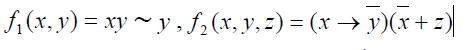 #3В задачах 21-30 дан граф.Составить для данного графа структурную матрицу. Найти: а) все простые пути из вершины i в вершину j; б) совокупность всех сечений между вершинами i и j.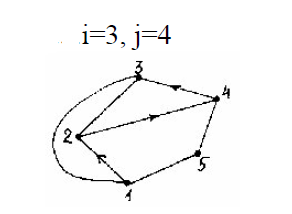 #4В задачах 31-40 заданы сеть и начальный поток f. Требуется построить максимальный поток, считая вершину с номером 1 источником и вершину с номером 4 стоком. Указать минимальное сечение, величина которого равна максимальному потоку.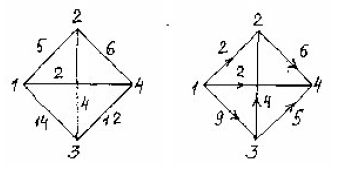 #5В заданиях 41-50 на указанном множестве задано отношение. Для каждого отношения нужно: а) записать отношение R; б) построить матрицу смежности и граф отношения; в) проверить, является ли отношение рефлексивным, симметричным, транзитивным.На множестве А={3,4,5,6,7,8} задано отношение сравнимости по модулю три: xRy тогда и только тогда, когда x и y имеют одинаковые остатки от деления на 3.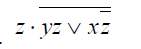 #2